Помните:	На весеннем льду легко провалиться. Быстрее всего процесс распада льда происходит у берегов. Весенний лед, покрытый снегом, быстро превращается в рыхлую массу. Взрослые!Не оставляйте детей без присмотра!	Оставаясь без присмотра родителей и старших, не зная мер безопасности, дети играют на обрывистом берегу, а иногда катаются на льдинах водоема. Такая беспечность порой кончается трагически.Весной нужно усилить контроль за местами игр детей.	Уважаемые родители! Не допускайте детей к реке без надзора взрослых, особенно во время ледохода; предупредите их об опасности нахождения на льду при вскрытии реки или озера. Расскажите детям о правилах поведения в период паводка, запрещайте им шалить у воды, пресекайте лихачество. Оторванная льдина, холодная вода, быстрое течение грозят гибелью. 	Помните, что в период паводка, даже при незначительном ледоходе, несчастные случаи чаще всего происходят с детьми. Разъясните детям меры предосторожности в период ледохода и весеннего паводка.В период весеннего паводка и ледохода ЗАПРЕЩАЕТСЯ:- 	выходить на водоемы;- 	переправляться через реку в период ледохода;- 	подходить близко к реке в местах затора льда;- 	стоять на обрывистом берегу, подвергающемуся разливу и обвалу;- 	собираться на мостиках, плотинах и запрудах;- 	приближаться к ледяным заторам, отталкивать льдины от берегов;- 	измерять глубину реки или любого водоема;- 	ходить по льдинам и кататься на них.БУДЬТЕ ВНИМАТЕЛЬНЫ И ОСТОРОЖНЫ!ЛЕД ВЕСНОЙ ОПАСЕН!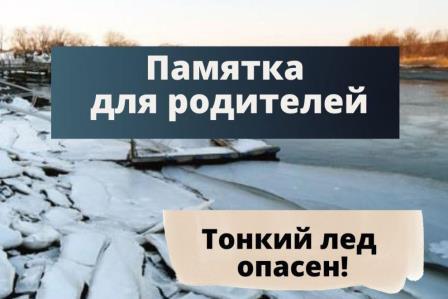          Приближается время весеннего паводка. Лед на реках становится рыхлым, «съедается» сверху солнцем, талой водой, а снизу подтачивается течением. Очень опасно по нему ходить: в любой момент может рассыпаться под ногами и сомкнуться над головой.